Муниципальное казённое общеобразовательное учреждение                                       «Бутринская средняя общеобразовательная школа им. Саидова М.Р.»Информация:                        1) Дата создания           В советский период в середине 30-х годов в селении были открыты краткосрочные  курсы по ликвидации безграмотности среди взрослого населения. Первая советская школа на селе называлась Бутринская начальная школа. Возглавлял её и обучал детей  грамоте уроженец селения Бутри  Курбанисмаилов Мухтар . Обучение велось в конфискованном доме Шахбанова Исмаила             В 1932 году была построена новая школа и начальная школа была реорганизована в Бутринскую семилетнюю школу.  Директором школы оставался Курбанисмаилов Мухтар, завучем работал Ильясов Магомед.  Во время Великой Отечественной войны они оба ушли добровольцами на фронт и погибли, защищая Родину от фашистов.           С 1949 года по 1982 год директором школы проработала Хадурова Хадижат – заслуженный учитель РФ. В 1982 году школа в Бутри стала средней общеобразова-тельной, а директором стал  Халидов Шахбан. После него в разное время школой руководили Ибрагимов Гасан Ибрагимович, Богатырова Гаджипатмат Муртузалиевна, Набиева Айшат Набиевна.            С 2005 года дети учатся в новой просторной и светлой школе, достроен спортзал.Благодаря национальному проекту» Образование» школа подключена к интернету. Руководит новой школой  заслуженный учитель России Магомедова Джума Мусаевна                                             2) Учредитель   Администрация МО « Акушинский  район»                                            3) Место нахождение с.Бутри   Акушинский район   Республика Дагестан                                            4) Режим работы   1.1.Учебный год в школе начинается 1 сентября. Если этот день приходится на выходной день, то в этом случае учебный год начинается в первый, следующий за ним, рабочий день.   1.2.Продолжительность учебного года в Школе на первом, втором и третьем уровнях обучения составляет не менее 34 недель (без учета государственной (итоговой аттестации) в 9, 11 классах), в первом классе – 33 недели.   2.3.Продолжительность каникул в течение учебного года составляет не менее 30 календарных дней, летом – не менее 8 недель. Для учащихся в первом классе устанавливаются в течение учебного года дополнительные недельные каникулы.   2.4.Учебный план рассчитан на 6-дневную, занятия проводятся в одну смену, продолжительность урока 45 минут. Продолжительность урока в 1-ом классе составляет:в начале учебного года для первоклассников предусматривается постепенное увеличение учебной нагрузки:  I четверть: 3 урока по 35 минут, четвёртый урок – в нетрадиционной форме; II четверть: 4 урока по 35 минут; III, IV четверть: 4 урока по 45 минут.   2.5.Начало занятий с 1 по11 классы в 8.00, окончание - согласно расписанию звонков, утвержденному приказом директора Школы на учебный год.   2.7.Образовательный процесс в школе осуществляется на основе учебного плана, разрабатываемого школой самостоятельно в соответствии с примерным учебным планом, календарного учебного графика и регламентируется расписанием занятий, утвержденным приказом директора Школы.  2.8.Между началом внеурочной деятельности и последним уроком в 1-4 классах, а в последующем и в основной школе (при переходе на новые ФГОС) предусматривается перерыв  продолжительностью не менее 40 минут.   2.9.Учащиеся должны приходить в Школу не позднее 07 часов 45минут. Опоздание на уроки недопустимо.   2.10.Горячее питание организуется  для учащихся начальных классов  после второго урока   в соответствии с графиком, утверждаемым на учебный год директором Школы по согласованию с управляющим советом Школы.3. Требования к учебной нагрузке учащихся   3.1. Занятия организованы в 1 смену. Начало учебных занятий не ранее 08.00 часов. Окончание занятий в соответствии с расписанием.   3.2.Количество часов, отведенных на освоение учащимися учебного плана Школы, состоящего из обязательной части и части, формируемой участниками образовательного процесса, не превышает  в совокупности величину недельной образовательной нагрузки.   3.3.Величину недельной учебной нагрузки (количество учебных занятий), реализуемую через урочную деятельность, определяют в соответствии с таблицей:   3.4. Расписание уроков составляется с учетом дневной и недельной умственной работоспособности учащихся и шкалой трудности учебных предметов.   3.5. В течение учебного дня не следует проводить более одной контрольной работы. Контрольные работы рекомендуется проводить на 2 – 4-м уроках. 3.6. Продолжительность урока (академический час) во всех классах не превышает 45 минут, за исключением 1-го класса, в котором продолжительность регламентируется пунктом 2.4. Положения.  3.7.Обучение в 1-м классе осуществляется с соблюдением следующих дополнительных требований: учебные занятия проводятся по 5-дневной учебной неделе и только в первую смену;рекомендуется организация в середине учебного дня динамической паузы продолжительностью не менее 40 минут;обучение проводится без балльного оценивания знаний учащихся и домашних заданий;дополнительные недельные каникулы в середине третьей четверти при традиционном режиме обучения.   3.8.Объем домашних заданий (по всем предметам) должен быть таким, чтобы затраты   времени на его выполнение не превышали (в астрономических часах): во 2 – 3 классах –   1,5 ч., в 4 – 5 классах – 2 ч., в 6 – 8 классах – 2,5 ч., в 9 – 11 классах – до 3,5 ч.  3.9 Учебный год оканчивается:            в 1, 9, 11 классах – 25 мая;            во 2-8,10 классах – 31 мая.      3.10.Освоение образовательных программ основного общего, среднего  общего образования завершается обязательной итоговой аттестацией учащихся. Срок проведения государственной (итоговой) аттестации обучающихся устанавливается Федеральной службой по надзору в сфере образования и науки (Ростобрнадзор)  3.11.Промежуточная аттестация в переводных классах (2-8,10) проводится в мае без прекращения общеобразовательного процесса.4. Вступление в силу, внесение изменений и дополнений в настоящее положение4.1. Настоящее положение вступает в силу с момента его утверждения и действует бессрочно. 4.2. Внесение поправок и изменений в Порядок  производится на заседании педагогического  совета Школы.4.3.Внесение поправок и изменений в Положение производится на заседании Управляющего Совета школы.4.4. Порядок  действителен до принятия новой редакции.                                          5) График работыГодовой календарный план-график на 2017-2018 учебный год                    Расписание звонков начальной школы (1-е классы) на 1-е полугодиеРасписание звонковРежим учебных занятий в 1-ю смену:1 урок – 8.00-8.45 – перемена 10 минут;2 урок – 8.55-9.40 – перемена 10 минут;3 урок – 9.50-10.35 – перемена 10 минут;4 урок – 10.45-11.30 – перемена 10 минут;5 урок – 11.40-12.25 – перемена 10  минут;6 урок – 12.35-13.20– перемена 10 минут; 7 урок –  13.30-14.15Классным руководителям, воспитателям  сопровождать детей в столовую,               присутствовать при приеме пищи детьми  и обеспечивать порядок.Время занятий для детей, обучающихся на дому по индивидуальным программам,определяется индивидуальным расписанием каждого школьника. 7. Занятия организовать по пятидневной учебной неделе для 1 класса, по шестидневной учебной неделе – для 2-10 классов.Классным руководителям в учебном кабинете закрепить за учениками постоянное рабочее место с целью их материальной ответственности за сохранность школьной мебели.                                            6) Контактный телефон                    8 928 678 84 18                                            7) Электронный адрес                    butrishul@mail.ru                                            б) Структура ОУ1. Начальная общеобразовательная школа2. Основная общеобразовательная школа3. Средняя общеобразовательная школаОрганы управления школой- Совет школы- Педагогический советв) Реализуемые программыМКОУ «Бутринская СОШ им.Саидова М.Р.» реализует следующие программы:Программы начального общего  общеобразованияУчебный план с родным (нерусским)  языком обучения  (вариант 1) для I-IV классов образовательных организаций Республики Дагестан, реализующих программы начального общего образования на 2017/2018 учебный годПрограммы основной общеобразовательной школыУчебный план с родным (нерусским) языком обучения (вариант 1) для V-VII классов  образовательных организаций  Республики Дагестан, реализующих программы основного общего образования, на 2017/2018 учебный годПрограммы средней  общеобразовательной школыУчебный план с родным (нерусским) языком обучения (вариант 1)   для образовательных организаций  Республики Дагестан,  реализующих программы основного общего образования, на 2017/2018 учебный год Учебный  план для 10-11 классов образовательных организаций универсального (непрофильного) обучения  Республики Дагестан на 2017/2018 учебный годг) Численность обучающихся по реализуемымобразовательным программам1. Начальная общеобразовательная школа – 20 ч.2. Основная общеобразовательная школа – 21 ч.3. Средняя общеобразовательная школа – 4 ч.д) Языки обучения в ОУ1. Родной (даргинский) в начальной общеобразовательной школе     P.S. Русский язык изучается как предметРусский язык в основной и средней общеобразовательных школах                                              P.S. Родной (даргинский) язык изучается как предмет.  Иностранный язык не изучается из-за отсутствия учителя.е) О федеральных образовательных стандартах (ФГОС)      В начальной общеобразовательной школе федеральные государственные стандарты были введены  в сентябре 2011 г.     В основной  общеобразовательной школе федеральные государственные стандарты были введены  в  2015 г.     В 2017 – 2018 учебном году по стандарту будут заниматься 7 класс.ж) Руководители ОУ                                                    1.  Директор школыМагомедова Джума Мусаевна –заслуженный учитель школы РФ.                                                     2.  Заместитель по УВР       Набиева Айшат Рабадановна – почётный работник общего образования.Заместитель по ВР            Ибрагимов Ибрагим Гасанович – специалист высокой квалификацииз) Персональный состав педагогических работников.                                                                                                                                    и) Материально техническое обеспечениеИ-1. Для проведения учебных занятий материальная база обеспечена.Школа имеет:  2 учебных корпуса и  1 спортивный зал   И-2. Учебная база -  примитивная- нет ни одного сертифицированного учебного кабинета - нет объектов для проведения практикума по учебным дисциплинам (лабораторных работ и т.д- нет реактивов, приборов- нет информационно – коммуникативных ресурсов- нет спортивного инвентаря  И-3. Имеется  а) компьютерный класс                        б)  количество всех компьютеров – 7 единиц.И-4. Имеется библиотека с достаточным количеством учебной и художественной литературы.И-5.  Пищеблок  расположен в приспособленных помещениях. Организовано буфетное питание для учащихся начальных классов.И-6. Условия для охраны жизни и здоровья учащихся созданы, кроме питания для учащихся 5 – 11 классов.                 Разделы: К, Л, М, Н, О, П, Р, С – заполняют ОО высшего и среднего профессионального уровня.б) Лицензии с приложением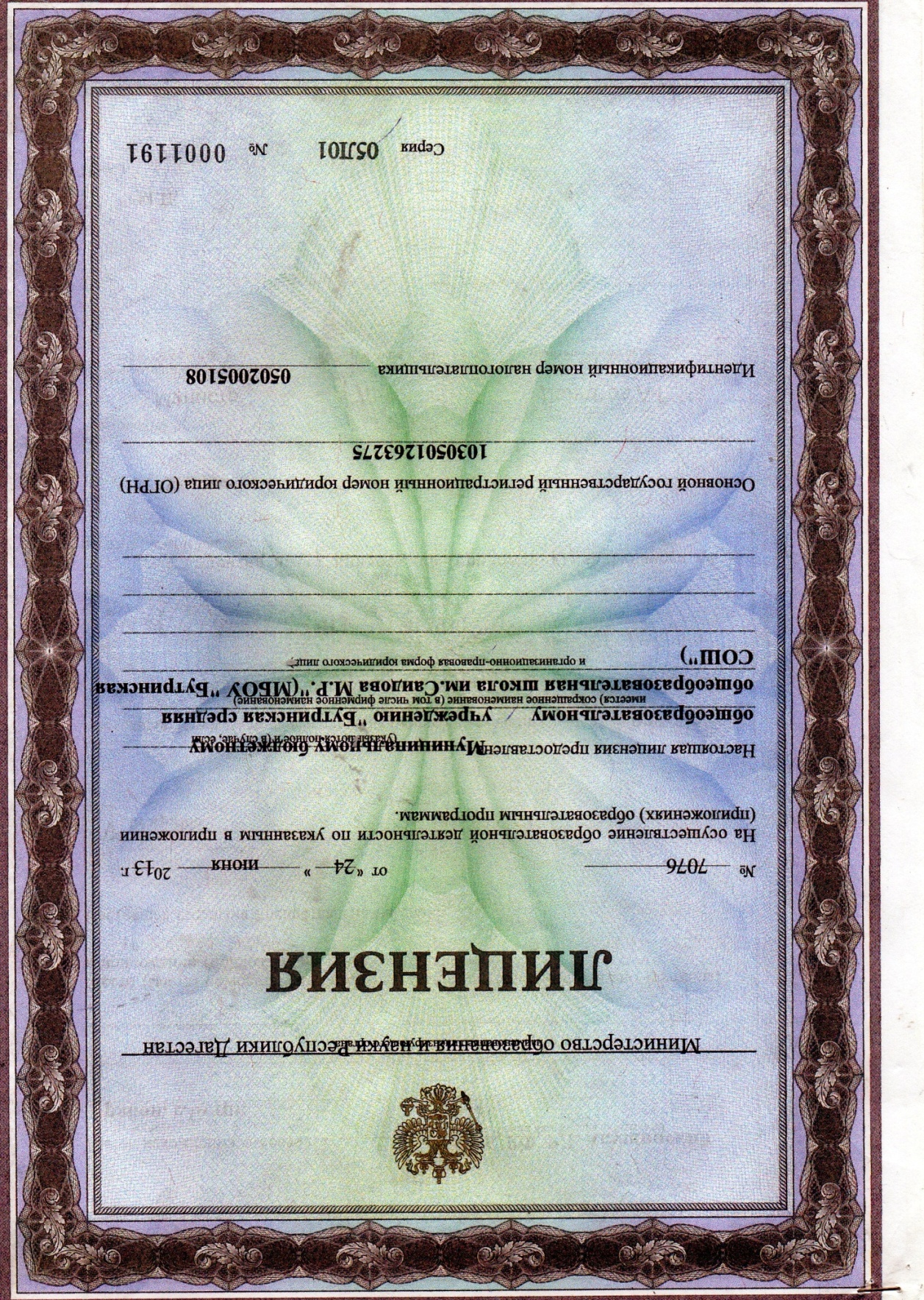 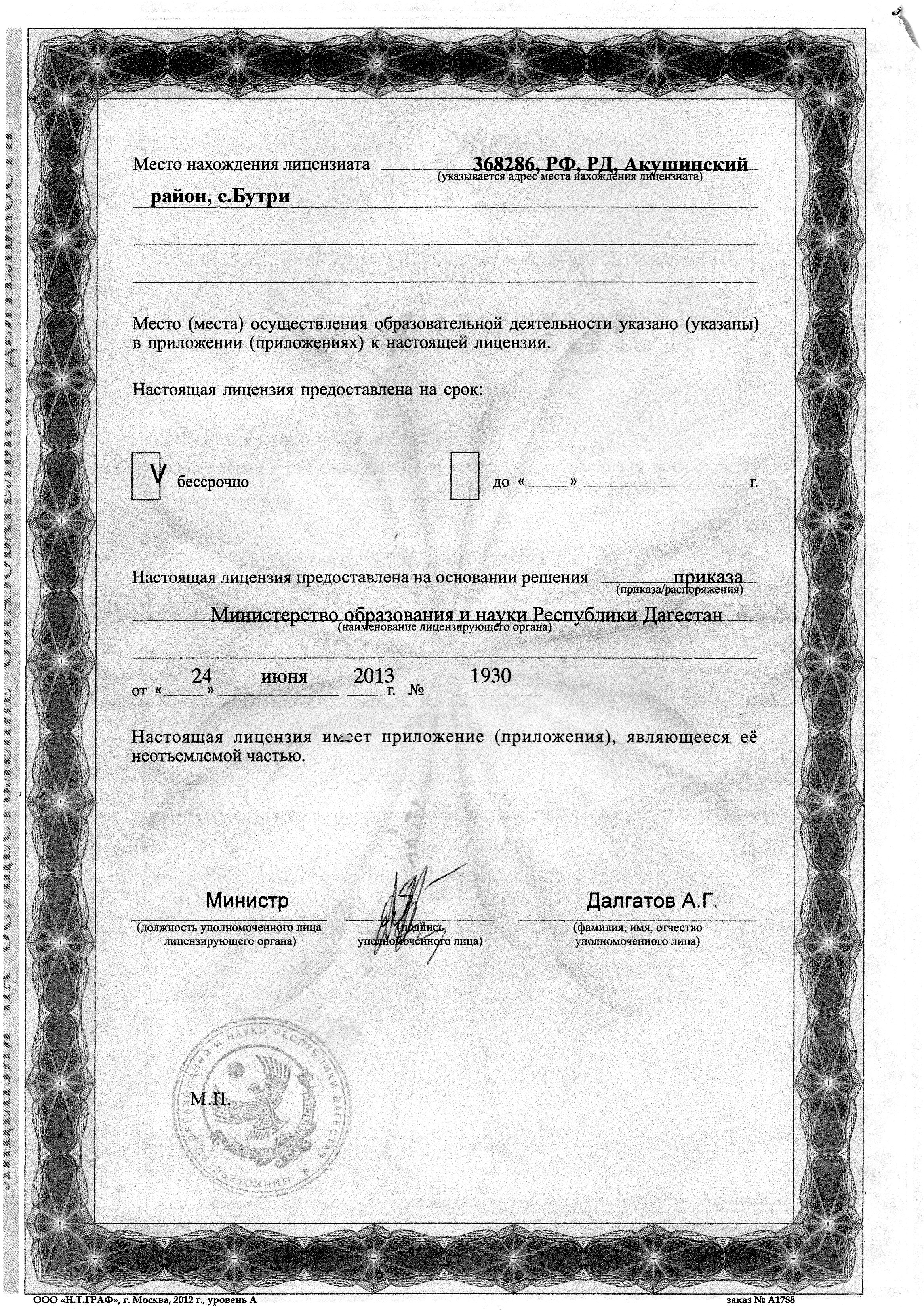 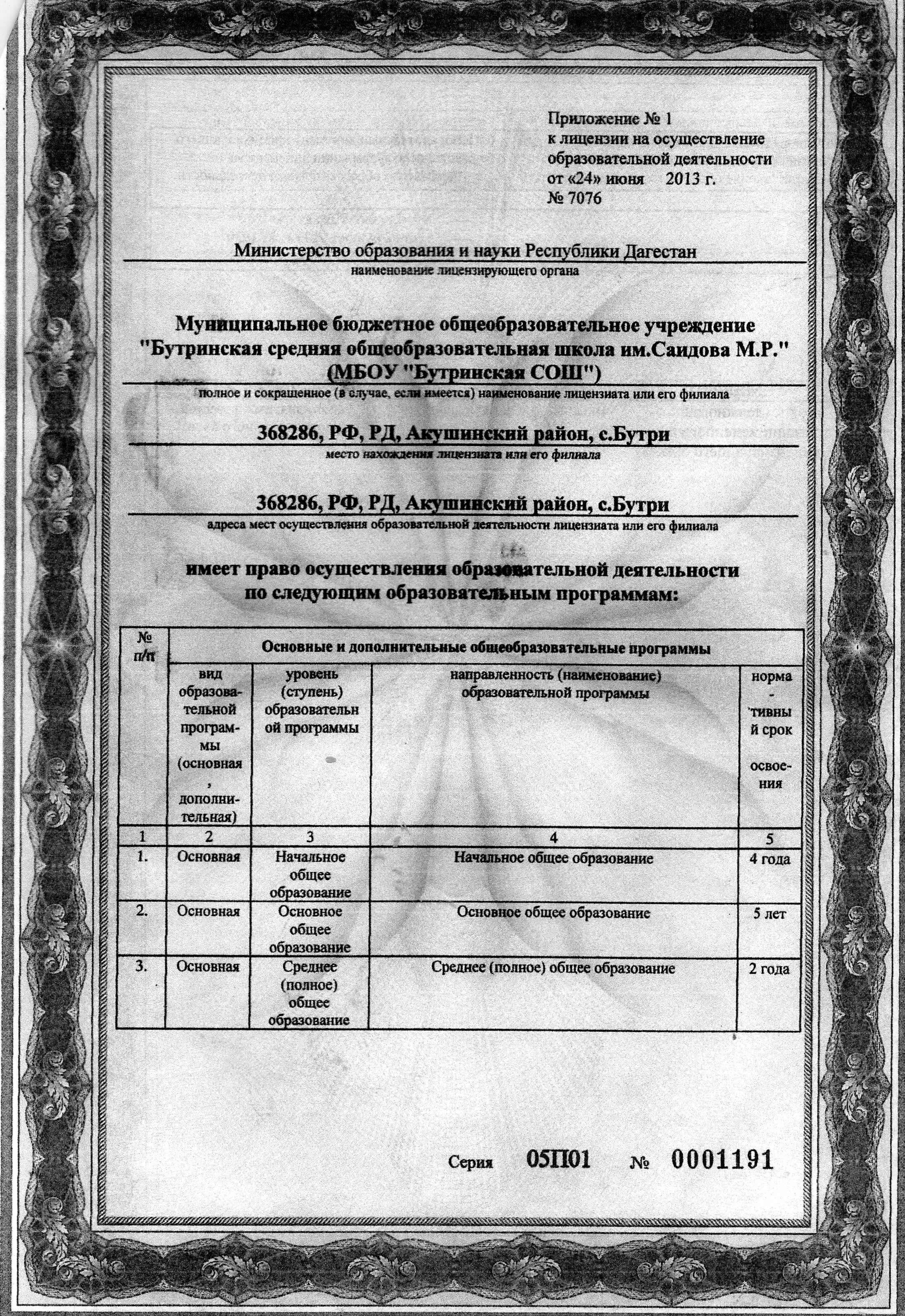 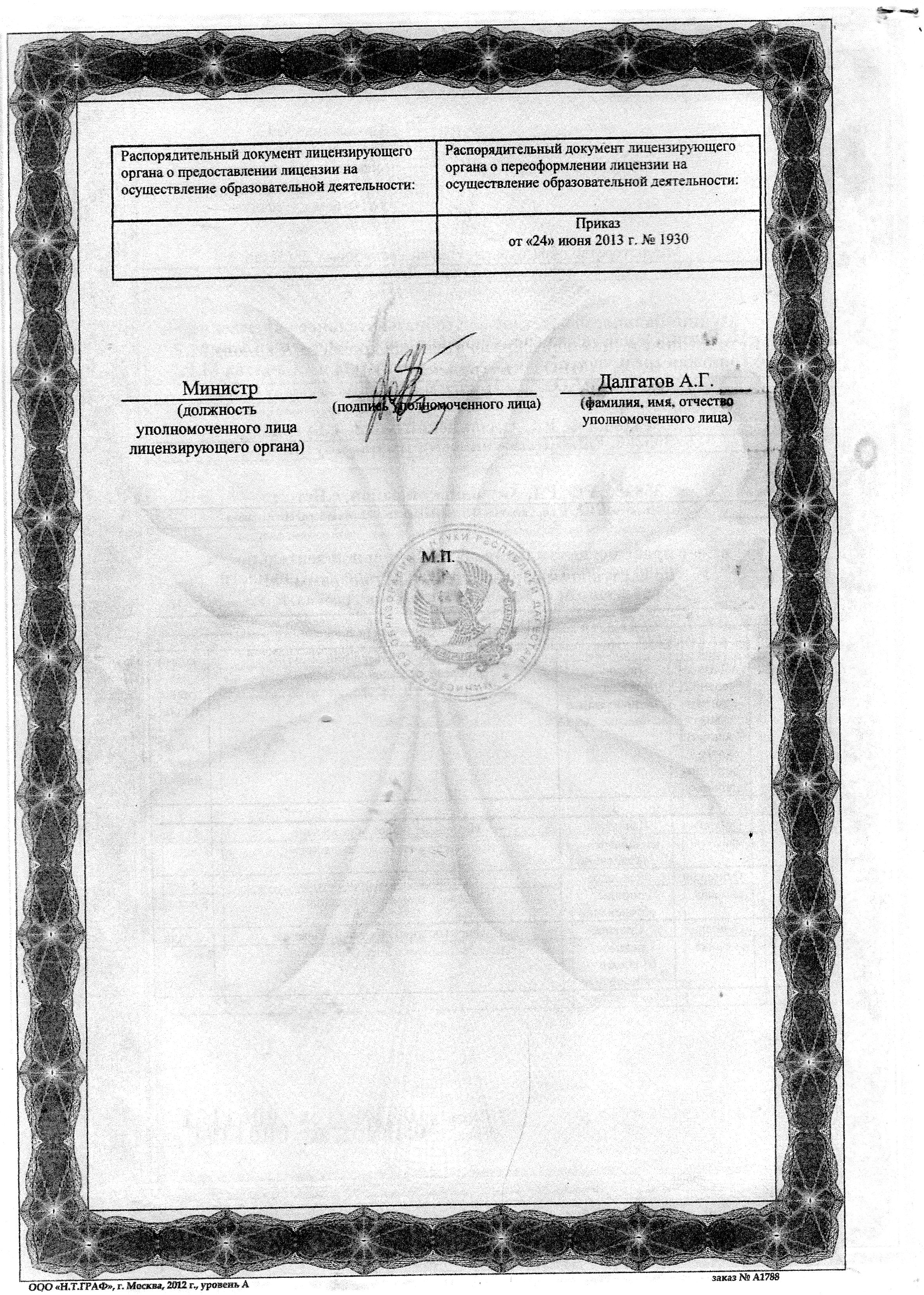  в)  Свидетельство о государственной аккредитации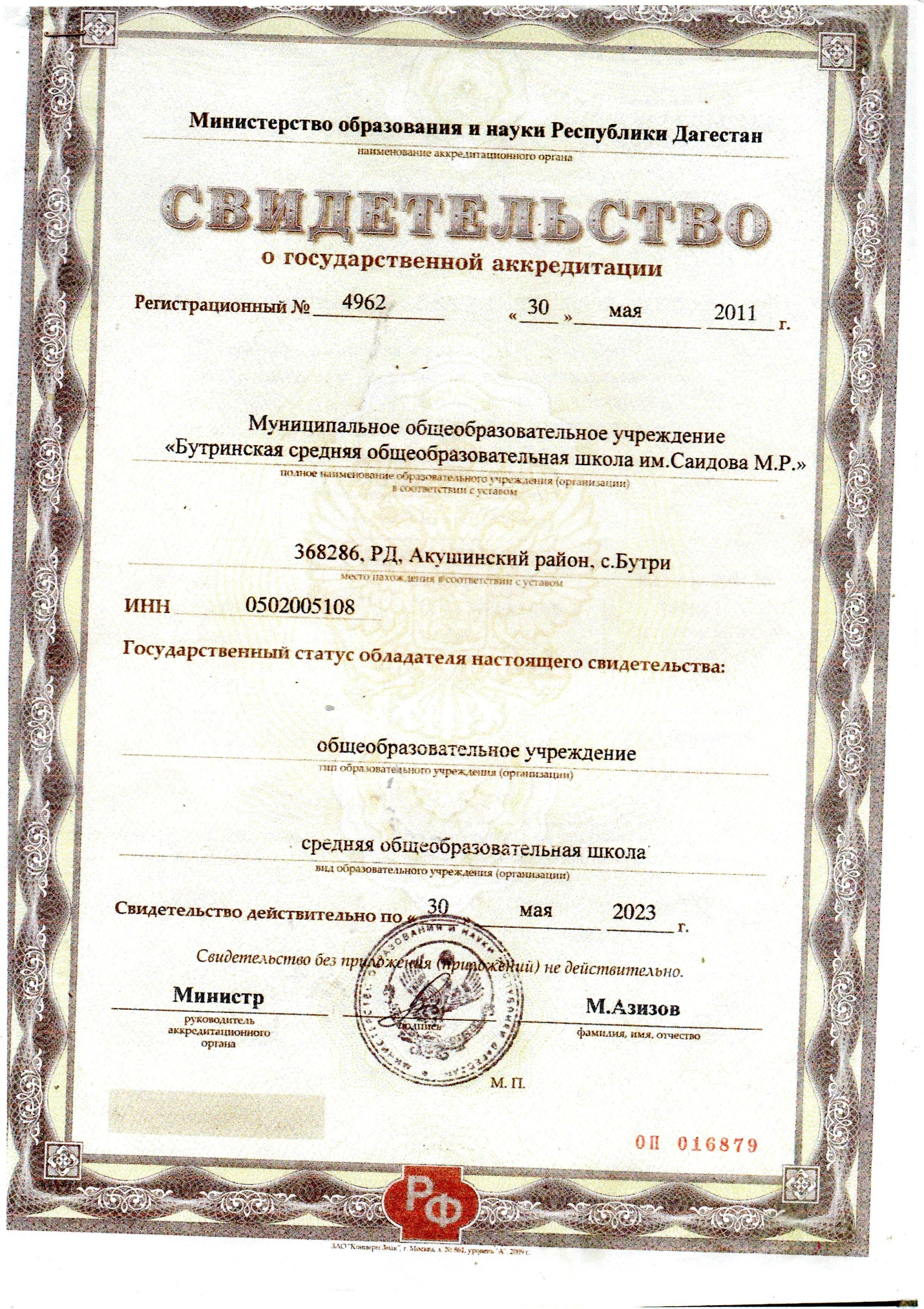 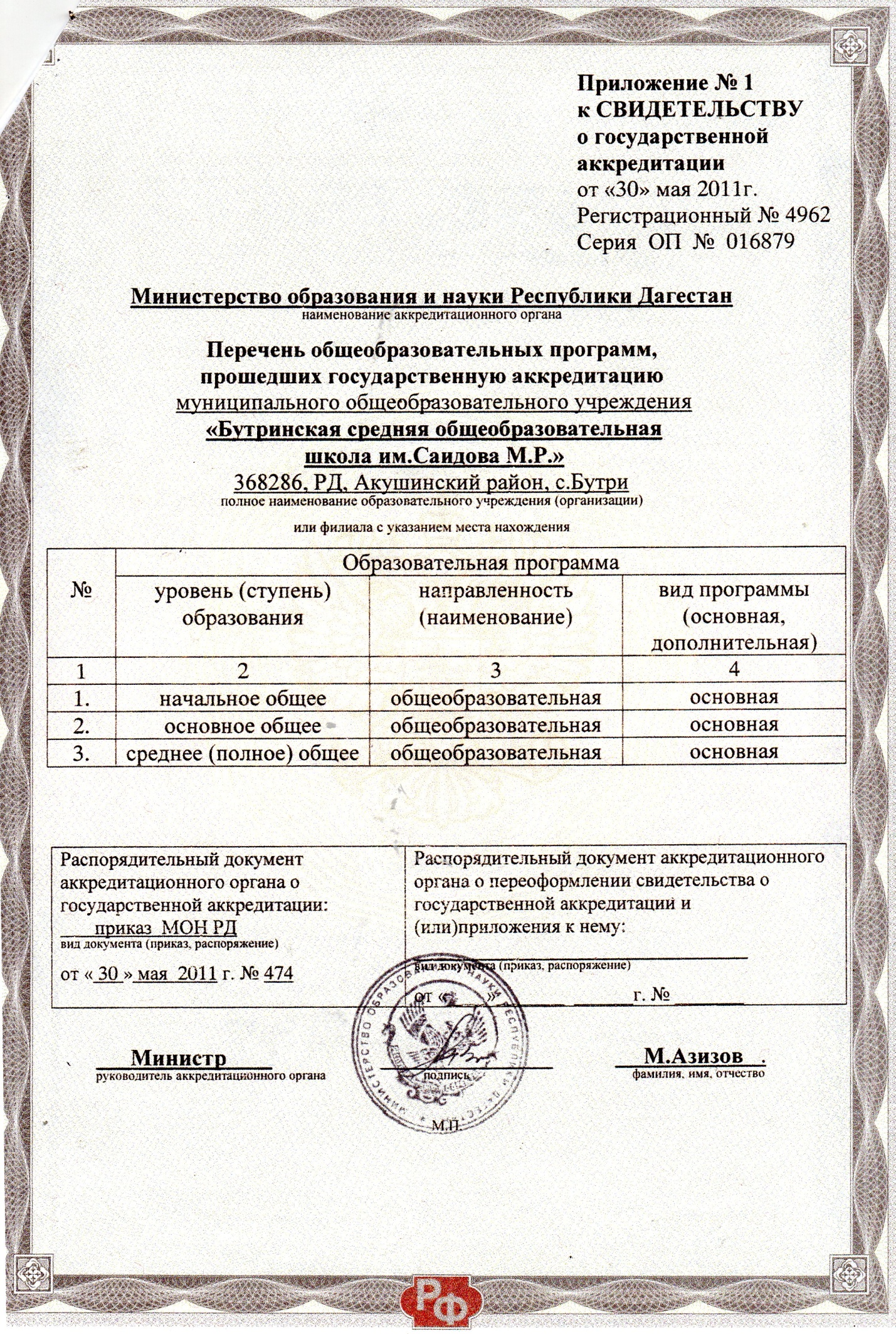 г)  Планы финансово – хозяйственной деятельности.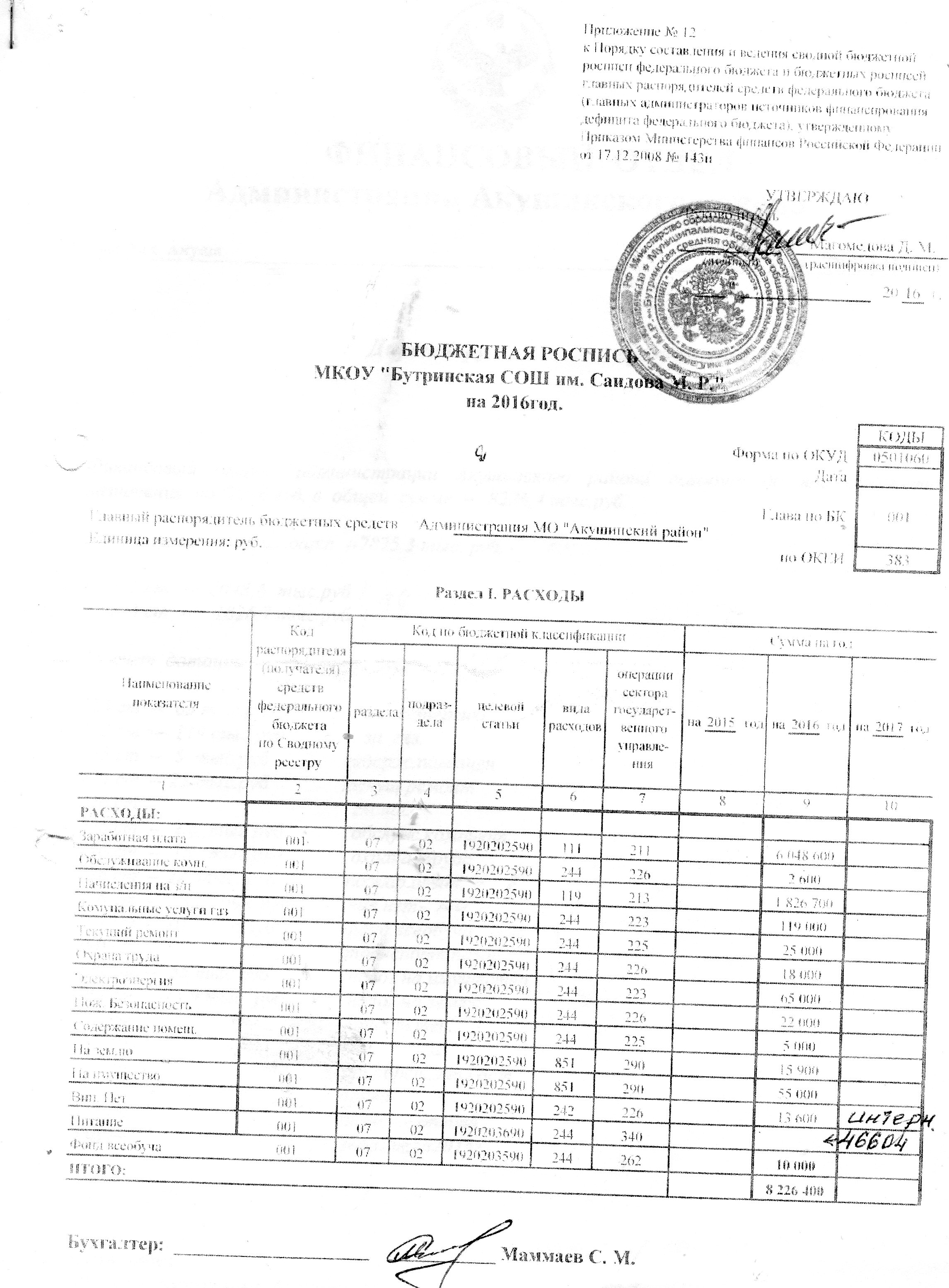 МКОУ»Бутринская СОШ им.Саидова М.Р.»О дате создания       ОБЩАЯ ХАРАКТЕРИСТИКА ШКОЛЫ.ччччНачало формыКонец формыКлассыМаксимально допустимая недельная нагрузка                                                                   в академических часахМаксимально допустимая недельная нагрузка                                                                   в академических часахКлассыПри 6-дневной неделе, не более1222-4285326337358-93610-1137№урока п/п Продолжительность урока Продолжительность урока Продолжительность переменСодержание перемен №урока п/п начало  конец  Продолжительность переменСодержание перемен 1 8.00 8.35 10 мин Подвижные игры 2 8.45 09.20 20 мин Динамическая пауза  Завтрак  3 09.40 10.15 10 мин. Подвижные игры 410.25 11.00 10 мин Подвижные игры 4 11.1011.45 Предметные областиПредметыКлассыКоличество часов в неделю Количество часов в неделю Количество часов в неделю Количество часов в неделю ВсегоПредметные областиПредметыКлассыIIIIIIIVРусский язык и литературное чтение Русский язык  545317Русский язык и литературное чтениеЛитературное чтение22228Родной язык  и литературное чтениеРодной язык  333312Родной язык  и литературное чтениеЛитературное чтение22228Иностранный языкИностранный язык2226Математика Математика444416Обществознание и естествознание (Окружающий мир)  Окружающий мир (человек, природа, общество)2226Основы духовно-нравственной культуры народов России Культура и традиции народов Дагестана11Основы духовно-нравственной культуры народов России Основы религиозных культур и светской этики11Искусство Музыка11114Искусство Изобразительное искусство + технология12115Физическая культура Физическая культура333312ИТОГО:2125252596Национально-региональный компонент  и компонент образовательной организацииНационально-региональный компонент  и компонент образовательной организации111ИТОГО:111Предельно допустимая аудиторная недельная  учебная нагрузка при 6-дневной учебной неделе (Требования СанПиН)2126262699Внеурочная деятельность (кружки, секции, проектная деятельность и др.)Внеурочная деятельность (кружки, секции, проектная деятельность и др.)1222Всего к финансированию:22282828106ПредметыКлассыКоличество часов в неделюКоличество часов в неделюКоличество часов в неделюПредметыКлассыVVIVIIФилология Русский язык544ФилологияРусская литература543Родной язык и родная литература Родной язык 222Родной язык и родная литература Родная литература222Иностранный языкИностранный язык333Математика Математика555Общественно-научные предметы История222Общественно-научные предметы Обществознание (включая экономику и право)11Общественно-научные предметы География112Естественно-научные предметыБиология12Естественно-научные предметыФизика2Искусство Музыка111Искусство Изобразительное искусство + труд111Физическая культура и ОБЖФизическая культура333ТехнологияТехнология121ИТОГО:313234Национально-региональный компонент и компонент образовательной организацииНационально-региональный компонент и компонент образовательной организации111ИТОГО:111Предельно допустимая  аудиторная  учебная нагрузка при 6-дневной учебной неделе (требования СанПиН)323335ПредметыКлассыКоличество часов в неделюКоличество часов в неделюПредметыКлассыVIII IXФилология Русский язык33ФилологияРусская литература33Родной язык и родная литература Родной язык 22Родной язык и родная литература Родная литература22Иностранный языкИностранный язык33Математика и информатикаМатематика55Математика и информатикаИнформатика и ИКТ12Общественно-научные предметы История22Общественно-научные предметы Обществознание (включая экономику и право)11Общественно-научные предметы История Дагестана0,51Общественно-научные предметы Культура и традиции народов Дагестана0,51Общественно-научные предметы География22/1Общественно-научные предметы География Дагестана٭0/1Естественно-научные предметыБиология22Естественно-научные предметыФизика22Естественно-научные предметыХимия 22Искусство Музыка1Физическая культура и ОБЖФизическая культура33Физическая культура и ОБЖОБЖ1ИТОГО:3636Национально-региональный компонент и компонент образовательной организацииНационально-региональный компонент и компонент образовательной организацииИТОГО: 32Предельно допустимая  аудиторная  учебная нагрузка при 6-дневной учебной неделе (требования СанПиН)3636Учебные предметыЧисло недельных учебных часовЧисло недельных учебных часовЧисло недельных учебных часовБазовые учебные предметыБазовые учебные предметыБазовые учебные предметыБазовые учебные предметы10 класс10 класс11 классРусский язык222Русская литература333Родной язык111Дагестанская (родная) литература222Иностранный язык333Математика444Информатика111История222Обществознание (включая экономику и право)222Физика222Химия111Биология111Физическая культура333География111Технология111ОБЖ111Итого:303030Национально-региональный компонент История Дагестана111Культура и традиции народов Дагестана111Итого: 222Компонент образовательной организации Элективные учебные предметыЭлективные учебные предметыУчебные предметы, предлагаемые образовательными организациями, учебные практики, проекты, исследовательская деятельность555Итого:373737№Фамилия,имя,отчествоУровеньобразованияКвалификационная категорияСтаж№Фамилия,имя,отчествоУровеньобразованияКвалификационная категорияСтаж1Магомедова Джума Мусаевна  ВысшееВысшая 462Набиева Айшат Рабадановна  ВысшееСоответствие 493Ибрагимов Ибрагим ГасановичВысшееСоответствие254Мухумаев Хаджимурад Абдулвахидович  ВысшееСоответствие55Ахмедова  Лейла АбдуллаевнаВысшееСоответствие326Бикалабагомед ова Патимат Нурбагомедовна.  Ср.педагогическоеСоответствие387Магомедова Эльмира ГайдаровнаВысшееСоответствие28Исакова  Патимат МагомедовнаВысшееВысшая 259Магомедова Зарема Алилабагом-на.ВысшееСоответствие3810Яраева  Айшат МинатуллаевнаСр.педагогическоеСоответствие2411Нахбарова Патимат Магомедовна  Ср.педагогическоеСоответствие2912Нурбагомедова Патимат РабадановнаВысшееСоответствие3613Рабаданов Нариман РаджабовичВысшееСоответствие4114Рабаданова Патимат НурбагомедовнаВысшееСоответствие4415Раджабова Джума МагомедовнаСр.педагогическоеСоответствие4916Раджабова Патимат Курбанисмаиловна  ВысшееСоответствие3017Магомедова Хадижа  Алиевна  ВысшееСоответствие4918Ибрагимова  Айшат Гаджиевна  ВысшееСоответствие1619Яраев Магомедгаджи Рабаданович  ВысшееСоответствие1720Исмаилов Абдуллагаджи Рабаданович  ВысшееСоответствие1721Магомедов Шамиль ИбрагимовичВысшееСоответствие722Алиева  Джума Гайдаровна ВысшееСоответствие1423Исмаилова Патимат Гаджиисламовна  ВысшееСоответствие8Уч-льмУч-льНазвание (по уставу)Муниципальное казённое общеобразовательное учреждение «Бутринская средняя общеобразовательная школа им. Саидова М.Р»УчредительИсполнительный орган муниципального образования Акушинский муниципальный район - администрация Акушинского муниципального района Республики ДагестанГод основания1936 годЮридический адрес368286, Россия, Республика Дагестан, Акушинский район, с. БутриТелефон89286788418е-mail сайтbutrishul@mail.ruДиректор школыМагомедова Джума МусаевнаЗаместитель директора по УВРНабиева Айшат РабадановнаЗаместитель директора по ВРИбрагимов Ибрагим ГасановичЛицензия№7076 от 24.06.2013 г. Регистрационный номер 1030501263275 Срок действия бессрочноАккредитацияСвидетельство о государственной аккредитации                ОП 016879 Регистр. № ИН4962- от 30.05.2015 г.